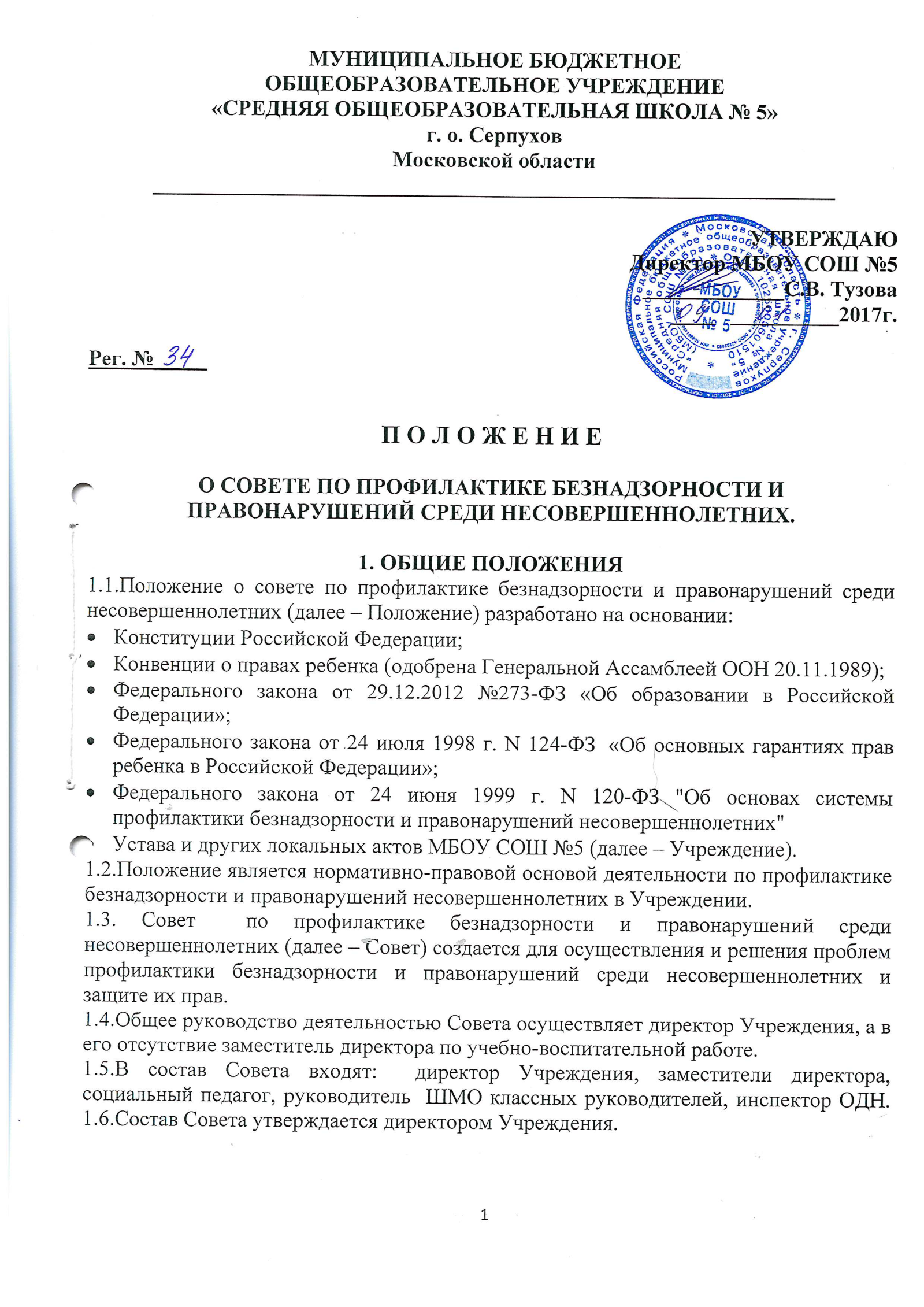 2.ОСНОВНЫЕ ЗАДАЧИ И ФУНКЦИИ СОВЕТА2.1.Совет координирует деятельность педагогического коллектива по работе с учащимися социального риска, неуспевающими учащимися, «неблагополучными семьями».2.2.Выявляет и анализирует причины и условия, способствующие совершению антиобщественных действий несовершеннолетних.2.3.Проводит профилактическую работу с родителями, систематически не выполняющими своих обязанностей по содержанию, воспитанию и обучению несовершеннолетних.2.4.Оказывает помощь несовершеннолетним в защите их прав и законных интересов.2.5.Участвует в подготовке и проведении совещаний, семинаров, родительских собраний по проблемам профилактики правонарушений.2.6.Рассматривает материалы на учащихся, не выполняющих требований Устава Учреждения.3. ПРАВА СОВЕТА3.1.Совет в пределах своей компетенции имеет право:Запрашивать от классных руководителей сведения, необходимые для работы Совета, а также приглашать их для сообщений по вопросам, рассматриваемым Советом.Рассматривать информацию по вопросам поведения, успеваемости и посещаемости учащихся, фактах грубого обращения с одноклассниками и взрослыми.Вносить предложения по вопросам улучшения воспитательной работы в Учреждении.Ставить и снимать с внутри школьного контроля «трудных подростков».Выходить с ходатайствами в комиссию по делам несовершеннолетних и защите их прав о снятии с учета учащихся Учреждения.4. ПОРЯДОК РАБОТЫ СОВЕТА4.1.Заседания Совета проводятся по мере необходимости, но не реже одного раза в  триместр.4.2.Заседание Совета является правомочным, если на нем присутствует более половины его членов. 4.3.Решения Совета принимаются простым большинством голосов членов Совета, участвующих в заседании. В случае равенства голосов, голос председателя является решающим.4.4.Совет вправе удалить несовершеннолетнего с заседания Совета на время исследования обстоятельств, обсуждение которых может отрицательно повлиять на него.4.5.Решение Совета оформляется протоколом, который подписывается председательствующим и секретарем Совета.4.6.Материалы, поступившие в Совет, предварительно изучаются председателем или его заместителем, которые принимают решение: рассмотреть дела на заседании Совета;определить круг лиц, подлежащих приглашению на заседание, и время рассмотрения дела.5. МЕРЫ ВОЗДЕЙСТВИЯ И ПОРЯДОК ИХ ПРИМЕНЕНИЯ5.1.Совет рассматривает собранные по делу материалы, выслушивает объяснения несовершеннолетнего, его родителей (лиц, их заменяющих) и после всестороннего рассмотрения всех обстоятельств принимает меры воздействия:В отношении несовершеннолетнего:предупредить, установив испытательный срок и возложить контроль на конкретное лицо;обязать принести публичное извинение;направить представление в КДНиЗП для принятия мер общественного воздействия.В отношении родителей или лиц, их заменяющих:вынести предупреждение;направить материал в КДНиЗП, ОВД для оформления протокола об административном правонарушении;ходатайствовать о лишении родительских прав.5.2.Решение Совета действует в течение одного года. Мера воздействия считается снятой, если несовершеннолетний в течение этого срока не совершил нового правонарушения.6. ЗАКЛЮЧИТЕЛЬНЫЕ ПОЛОЖЕНИЯ6.1.Срок действия Положения не ограничен.6.2. При     изменении  нормативно – правовой  базы,    регулирующей    деятельностьУчреждения, поправки в Положение вносятся в установленном порядке.